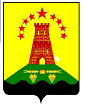 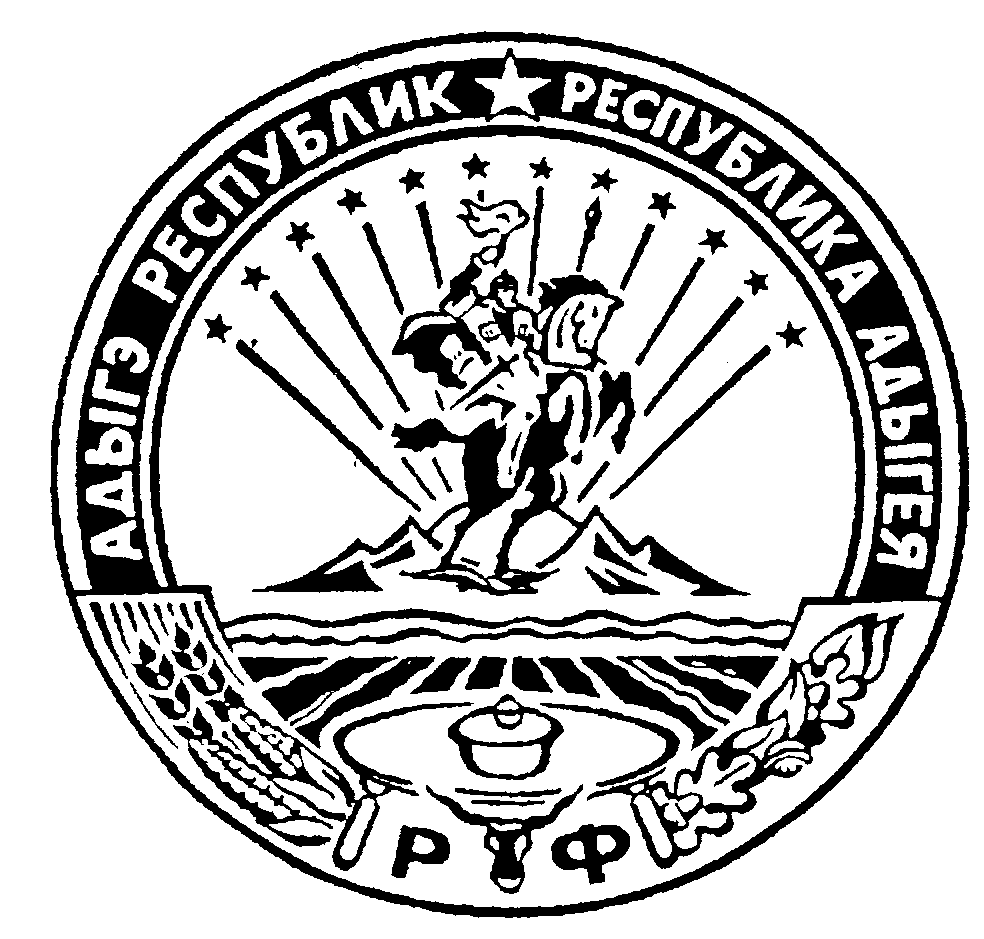                                Российская  Федерация                                                                                   Республика Адыгея                                                               Администрация муниципального образования                          «Дукмасовское сельское поселение»           __________________________________________________________________                       х.Дукмасов                                                                                                        22.11.2011г.                                                                                                                                       № 43-п   ПОСТАНОВЛЕНИЕ администрации муниципального образования«Дукмасовское сельское поселение»Об уточнении почтового  адреса магазинас земельным  участком, расположенным в хуторе Тихонов  по ул. Советской        В связи с осуществлением  учета в земельном комитете, БТИ, Коше-хабльском  отделе Управления  Федеральной службы государственной  регистрации, кадастра и  картографии по РА администрация муници-пального образования «Дукмасовское сельское поселение»  п о с т а н о в л я е т :       1. Присвоить  адрес магазину с земельным участком, расположенным в хуторе Тихонов  по ул. Советской  № 67а.      2. Внести изменения  в  земельно-кадастровой книге муниципального образования  «Дукмасовское сельское поселение».      Глава муниципального образования      «Дукмасовское сельское поселение»                                Шикенин В.П.